Complétez uniquement les cases comportant des modifications 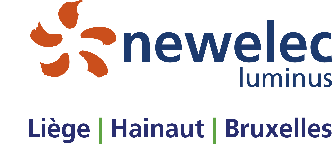 NOM, PrénomDate effective de la modificationA COMPLETER PAR LE TRAVAILLEURA COMPLETER PAR LE TRAVAILLEURA COMPLETER PAR LE TRAVAILLEURA COMPLETER PAR LE TRAVAILLEURAdresseRue :…………………………………..…………………….N°……. Bte…..Code Postal :………………… Localité :…………..………………………..Rue :…………………………………..…………………….N°……. Bte…..Code Postal :………………… Localité :…………..………………………..Rue :…………………………………..…………………….N°……. Bte…..Code Postal :………………… Localité :…………..………………………..Numéro de compte bancaireSituation personnelleMarié – cohabitant légal – célibataire – séparé/divorcéPersonne(s) à charge 1 :1 Compléter le document de précompte pour les personnes à charge2 Fournir une attestation avec le taux d’handicap (AWIPH)Marié – cohabitant légal – célibataire – séparé/divorcéPersonne(s) à charge 1 :1 Compléter le document de précompte pour les personnes à charge2 Fournir une attestation avec le taux d’handicap (AWIPH)Marié – cohabitant légal – célibataire – séparé/divorcéPersonne(s) à charge 1 :1 Compléter le document de précompte pour les personnes à charge2 Fournir une attestation avec le taux d’handicap (AWIPH)Situation personnelleNom – prénom du conjoint :………………..…………………………….........Date de naissance :……………………………………………………………..Profession :……………………………………………………………………..Date du mariage ou cohabitation légale :………………………………………Conjoint avec revenu : oui / nonNom – prénom du conjoint :………………..…………………………….........Date de naissance :……………………………………………………………..Profession :……………………………………………………………………..Date du mariage ou cohabitation légale :………………………………………Conjoint avec revenu : oui / nonNom – prénom du conjoint :………………..…………………………….........Date de naissance :……………………………………………………………..Profession :……………………………………………………………………..Date du mariage ou cohabitation légale :………………………………………Conjoint avec revenu : oui / nonSituation personnellePersonne à prévenir en cas d’urgences :Nom, prénom : ……………………………………………………………….Téléphone :…………………………………………………………………Personne à prévenir en cas d’urgences :Nom, prénom : ……………………………………………………………….Téléphone :…………………………………………………………………Personne à prévenir en cas d’urgences :Nom, prénom : ……………………………………………………………….Téléphone :…………………………………………………………………Moyen de transportNote : Si transports en commun : joindre une copie de l’abonnementNote : Si transports en commun : joindre une copie de l’abonnementNote : Si transports en commun : joindre une copie de l’abonnementAutreSignatureDate